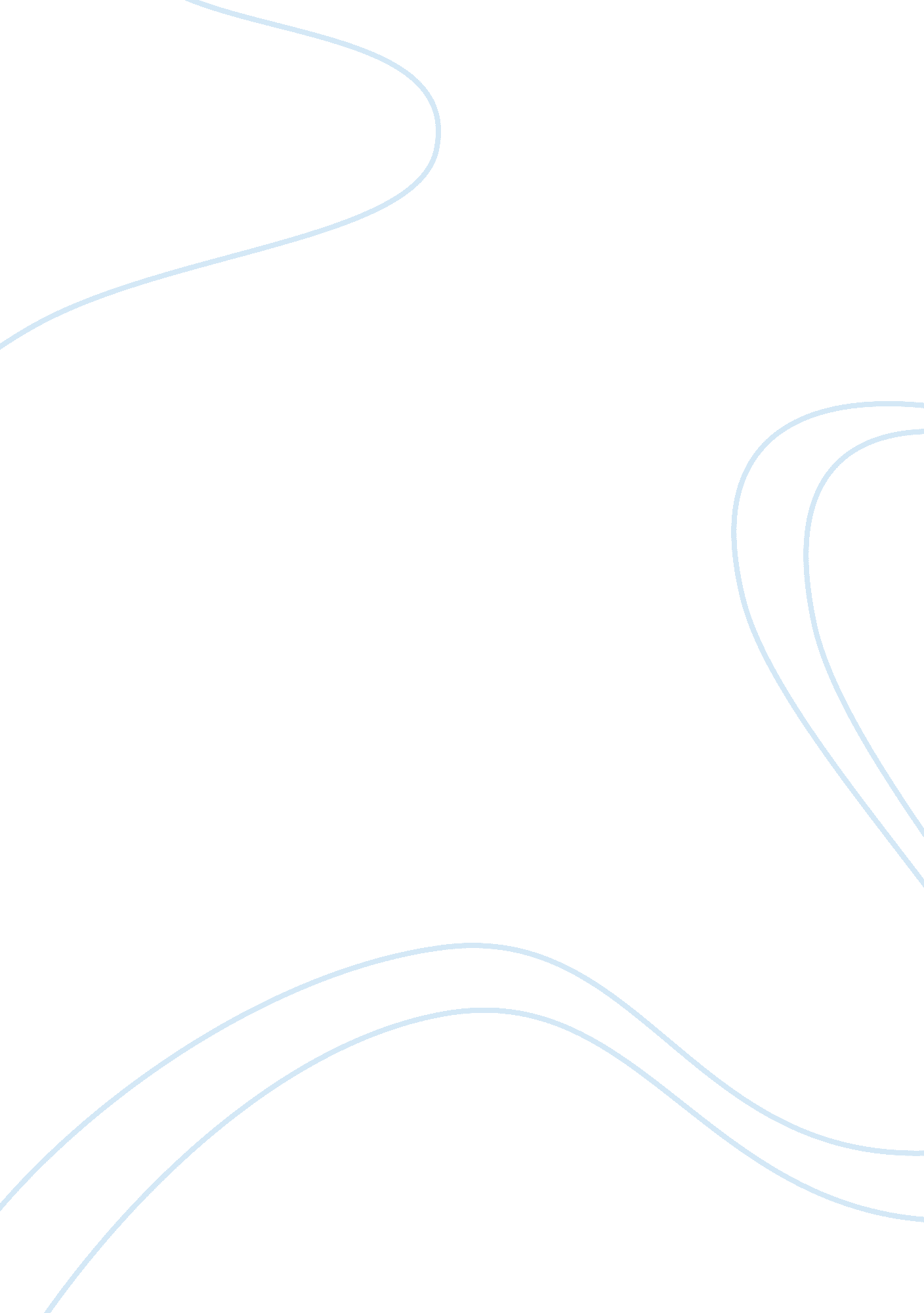 Strengths and weaknesses of the authors effort at scholarly writing. see belowPsychology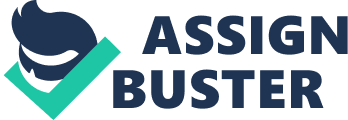 Strengths and Weaknesses of the Effort at Scholarly Writing Strengths and weaknesses of the effort at scholarly writing 
One of the major breakthroughs over the last half a century has been the availability of personal computers. This learning device changed everything from business to education usage and changed the ways that individuals conduct their daily lives, a few years ago individuals wrote about the " digital divide" and a difference created amongst those who could afford to buy personal computers and those who could not. There is no debate on the subject any more. Economically challenged people can now accumulate enough money to buy themselves a computer for school and personal use. This can be evidenced by a Business Week article in 2001, that appropriated that more than 81% of high school and higher learning students were " plugged in." 
Basing on scholarly writing the above statement has some bias, opinion, quality of evidence, and appropriateness for its target audience. Hence, contributes to strengths and weaknesses of the author’s effort in reference to scholarly writing. 
It would not be bias to conclude that computers have changed the exact way all people, conducts his or her life. Computerization has also resulted to unemployment. This has resulted due to reduction in manual work. Computerization has also eased the work, in the sense most machines are computerized thus they are automatic. It has led to lack of physical exercise and this as a result, has led to lifestyle diseases. 
It is indeed exceedingly correct to conclude that there has been a significant breakthrough over the last 50 years of personal computers. It is evidenced that computers have revolutionized from commercial use to diverse use. This is evidenced by the use of computers even for education purpose. Majority of schools have their students/ pupils access to computers. Computer study is a subject that has been added in the school curriculum program. 
Majority of high school and higher learning students is acquitted to use of computers. This has led to majority buying their personal computers. This is evidenced by most having signed up for the social websites. Though some use mobile phones that can access the internet, but a majority still have access to computer. 
Lately, personal computers are quite cheap. This makes them easily affordable, this this does not mean they are affordable to all. It is not appropriate for the author to say that the number of people can afford to purchase a personal computer. Basing on the author’s argument, it is not appropriate to say that even the economically challenged can afford a personal computer. There is no vivid evidence for this. Economically challenged people also referred to as “ the poor” mainly work hard to getting basic needs. In this sense, personal computers are a tertiary need hence they cannot afford. Hence the author is biased to conclude so. 
Reference 
Douglas, N. L. (2000). Critical Thinking Enemies: Social Psychology Research Lessons. Reading Psychology, 21(2), 129-144. Retrieved from the Walden Library using the Academic Search Complete database. 
Paul, R., & Elder, L. (2003). Critical thinking: How to Study and Learn for Students (Part III). Journal of Developmental Education, 26(3), 36—37. Retrieved from the Walden Library using the Academic Search Complete database. 
Pope, K. S. (1998). Pseudoscience, scientific evidence and Cross Examination in the Memory recovery controversy, Public Policy, & Law, 4(4), 1160—1181. Retrieved from the Walden Library using the PsycARTICLES database. 
Walden University. (2010). Walden writing center. Retrieved from http://writingcenter. waldenu. edu/ 